JELOVNIK ŠKOLSKE KUHINJEOSNOVNE ŠKOLE ZRINSKIH I FRANKOPANA OTOČACZA  OŽUJAK 2024.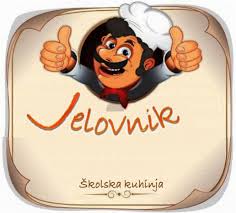 ŠKOLA ZADRŽAVA PRAVO IZMJENE JELOVNIKADATUM                                                NAZIV  JELA    1.3.TJESTENINA CARBONARA, KRUH, BISKVIT     4.3.PECIVO S LINO-LADOM, ČOKOLADNO MLIJEKO     5.3.BOLONJEZ, TIJESTO ŠPAGETI, KRUH, PUDING     6.3.SVINJSKA ŠNICLA, VARIVO OD POVRĆA, KRUH, LEDENI ČAJ     7.3.GRAH S JEČMOM I KOBASICAMA, KRUH, KROASAN     8.3.MILANEZZ, KRUH, VOĆNI JOGURT  11.3.GRIZ, KRAŠ EXPRESS, KROASAN  12.3.GULAŠ S NJOKAMA, KRUH, JABUKA  13.3.VARIVO OD POVRĆA S KOBASICAMA, KRUH, PUDING  14.3.POHANA PILEĆA ŠNICLA, RIZI-BIZI, KRUH, SOK  15.3.TUNA S TJESTENINOM, KRUH, ČOKO-LOKO  18.3.HOT-DOG, KAKAO, TEKUĆI JOGURT  19.3.ĆUFTE U UMAKU OD RAJČICE, PIRE KRUMPIR, KRUH, BANANA  20.3.MUĆKALICA, KROKETI, KRUH, PUDING  21.3.PILEĆI BATAK, MLINCI, KRUH, SOK  22.3.POHANI OSLIĆ FILE, KRUMPIR SA ŠPINATOM, KRUH, ČOKOLADNO MLIJEKO  25.3.SENDVIĆ PECIVO, SIR, ČAJNA, ČOKOLADNO MLIJEKO  26.3.PILEĆA ŠNICLA, VARIVO OD KELJA I KRUMPIRA, SOK  27.3.PALENTA, MLIJEKO, TEKUĆI JOGURT, KROASAN